CONGRATULATIONS TO OUR WINNERS OF OUR FEBRUARY 21ST 2020 SPECIALTY!BEST OF BREED and BEST OF OWNER HANDLERGCH MILBU JIM-DANDYOwned by Jill K. SherrinBEST OF WINNERSSWEETGOLD BRADLEYOwned by Susan GreenBEST OF OPPOSITE SEXGCH SHEEBA HENRIETTAOwned by Suzanne Robinson & Karin Ostmann & Danna Robinson-SaathoffSELECT DOGGCHP BROOKHAVEN HERE COMES HOGANOwned by Susan savage Green & Paula Ayers & Brenda MartzSELECT BITCHCH STARRING ALL THE CATS MEOWOwned by Jennifer Flowers FosterBEST PUPPY IN SWEEPSKELL’S BESAME MUCHOOwned by Christian Alejandro DiazBEST OPPOSITE PUPPY IN SWEEPSMAISON DU NICOLEOwned by Jill & William SchuberthBEST VETERAN IN SWEEPSGCH BRIARCREST BURBERRY CGCA CGCU RE CDX THDN TKNOwned by  Gail KatzTO SEE DETAILS ON ALL WINNERS AND CLASSES CHECK JACK BRADSHAW DOG SHOW SUPERINTENDENT WEBSITE.Scroll down to view the Candid photos of   the 2020 Specialty!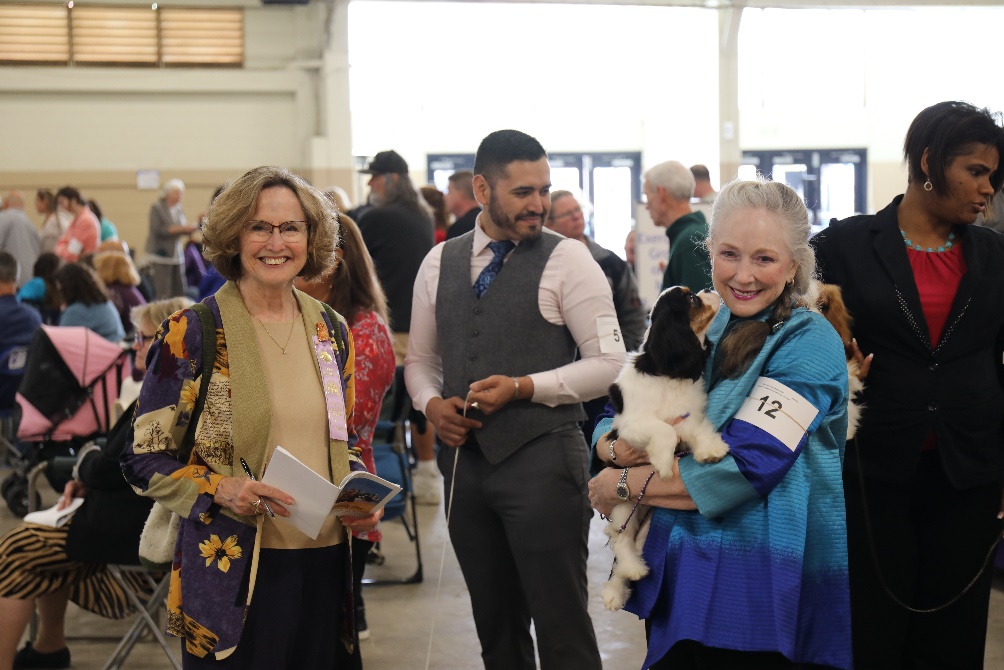 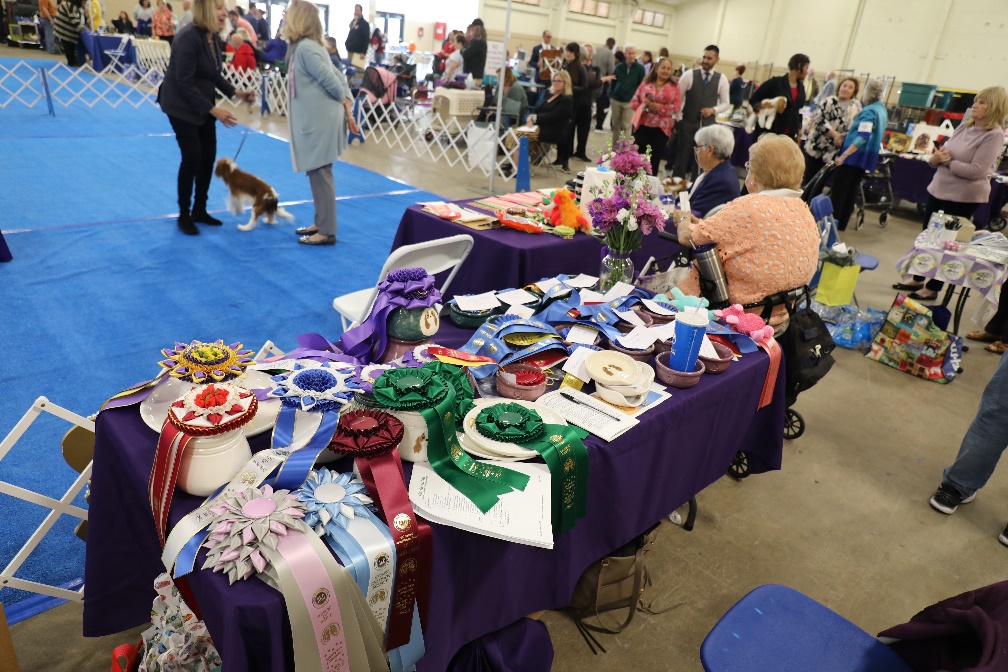 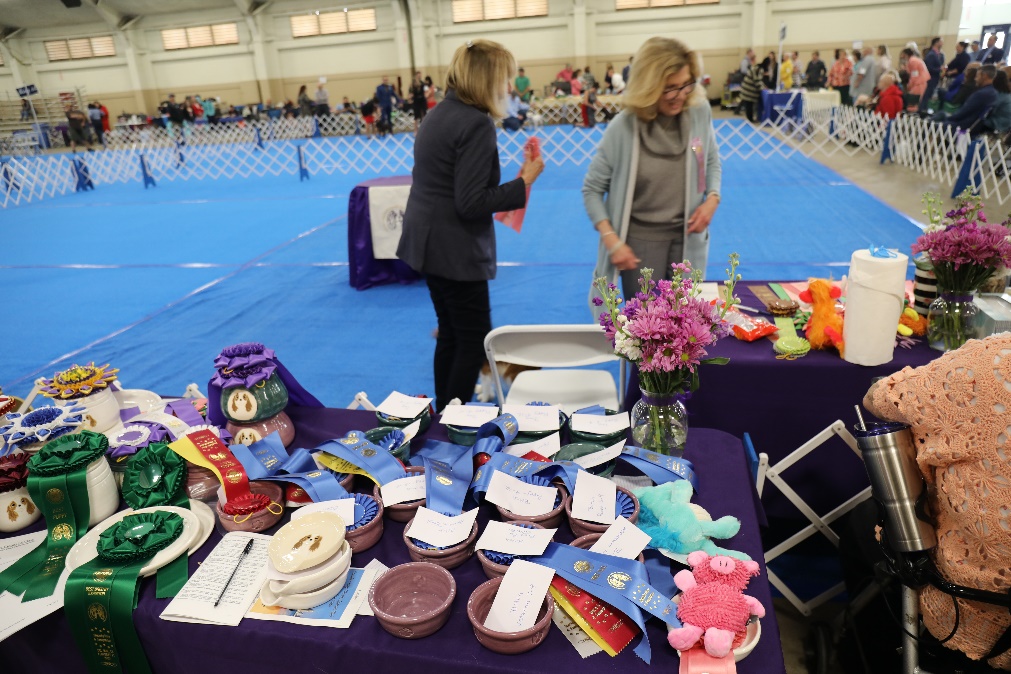 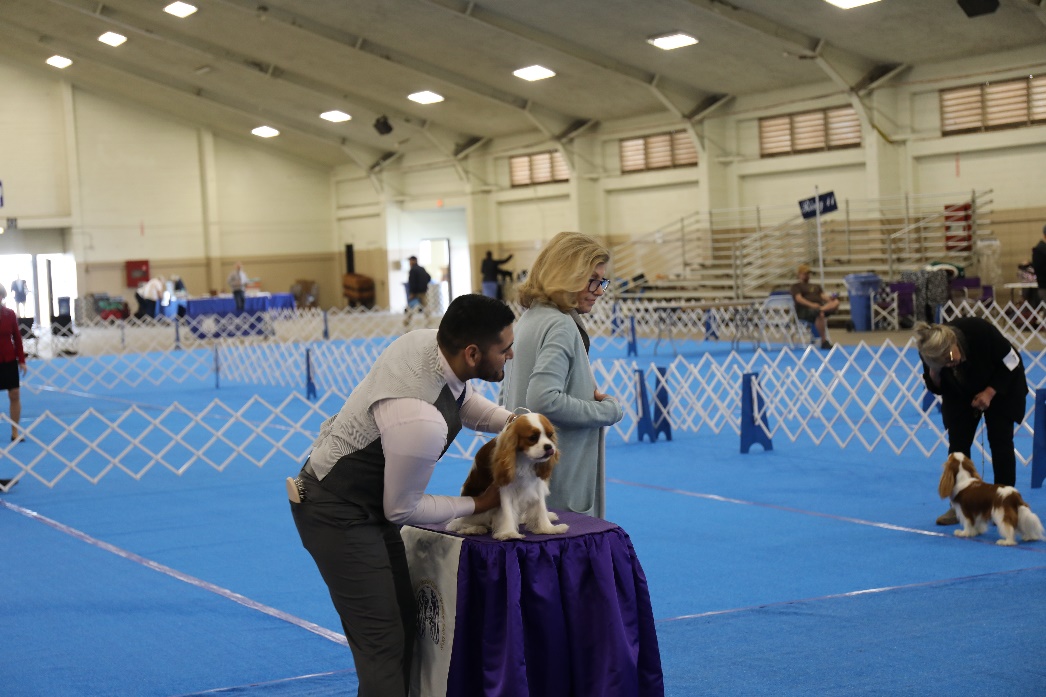 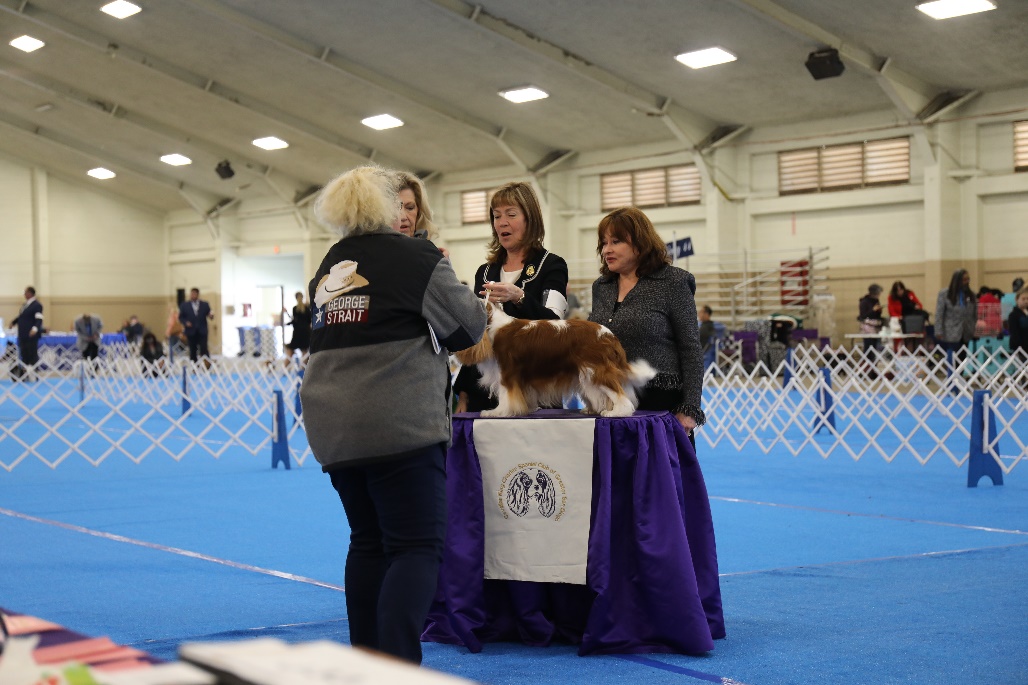 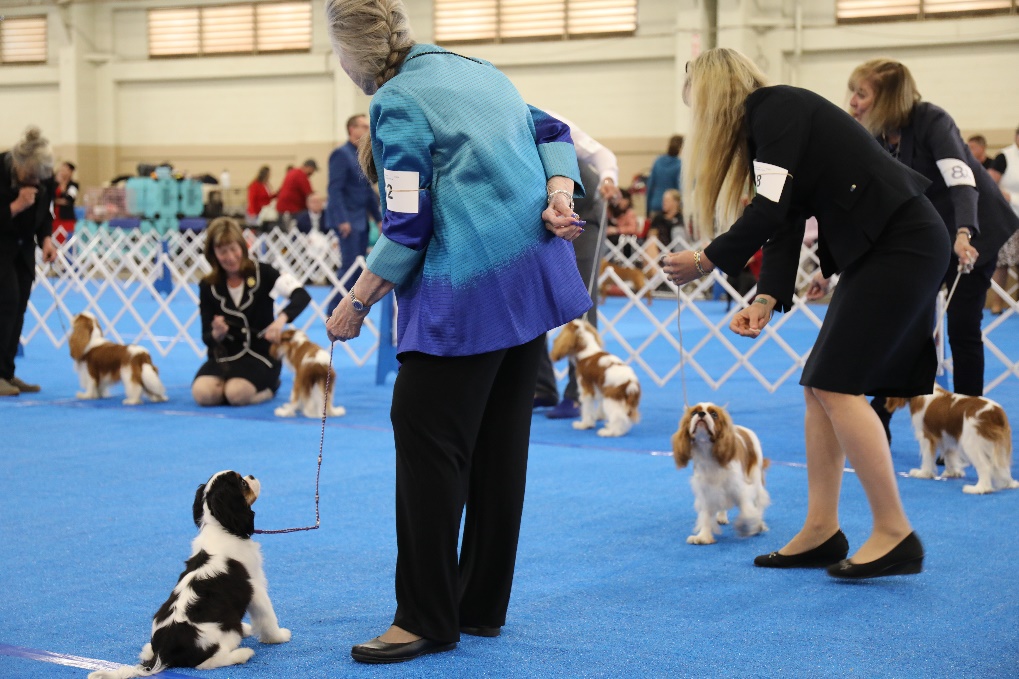 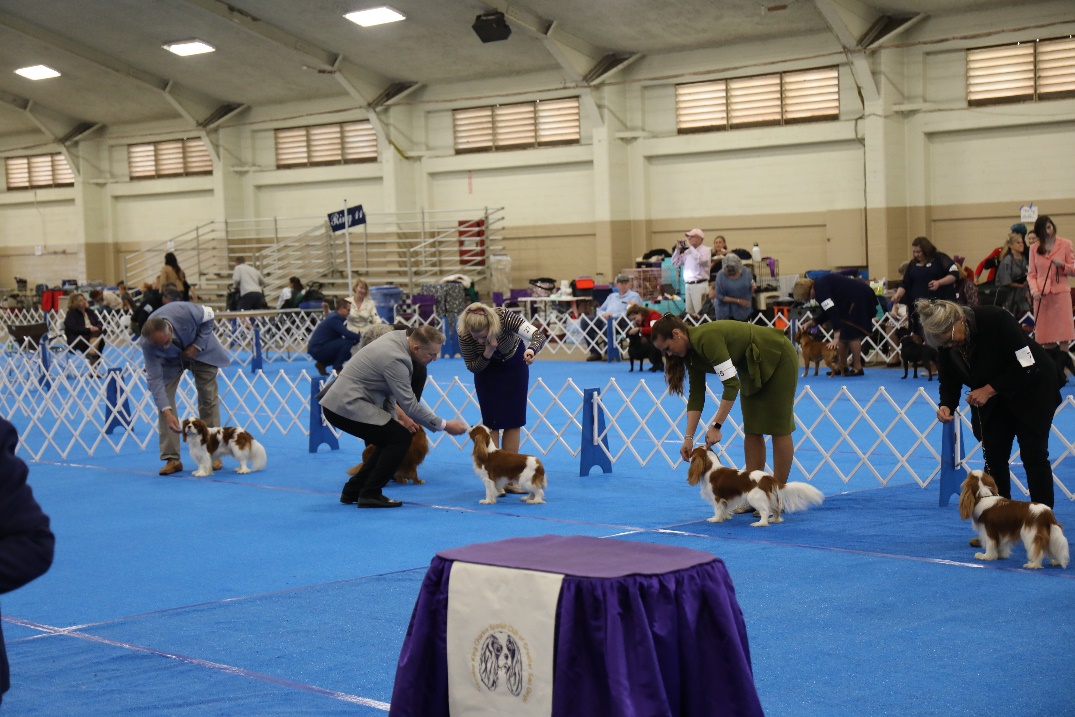 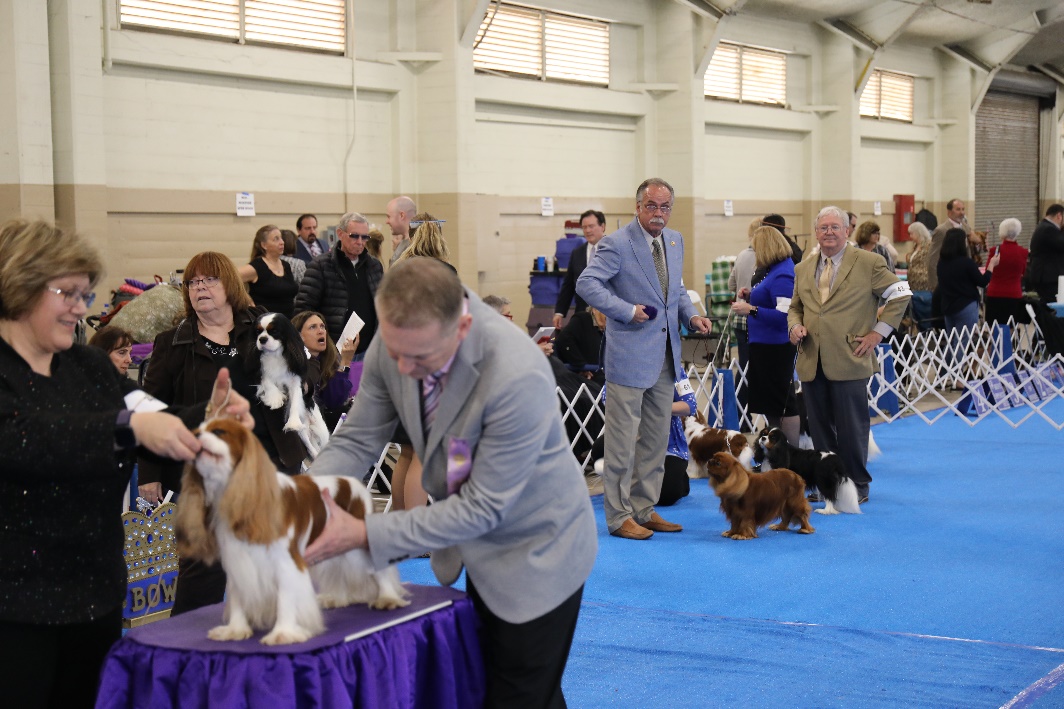 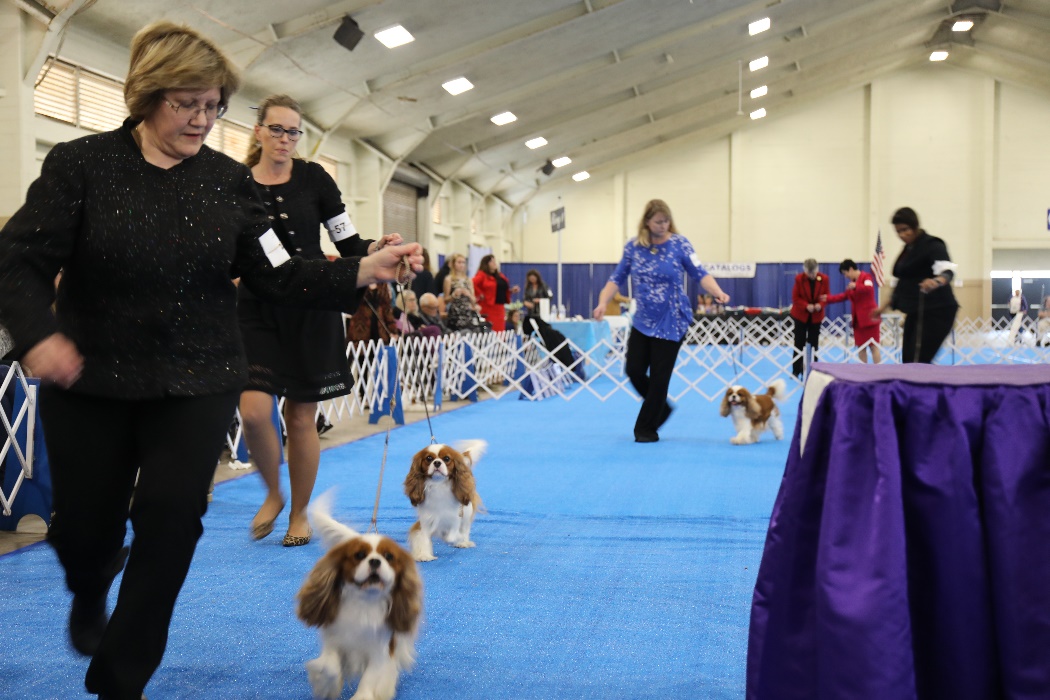 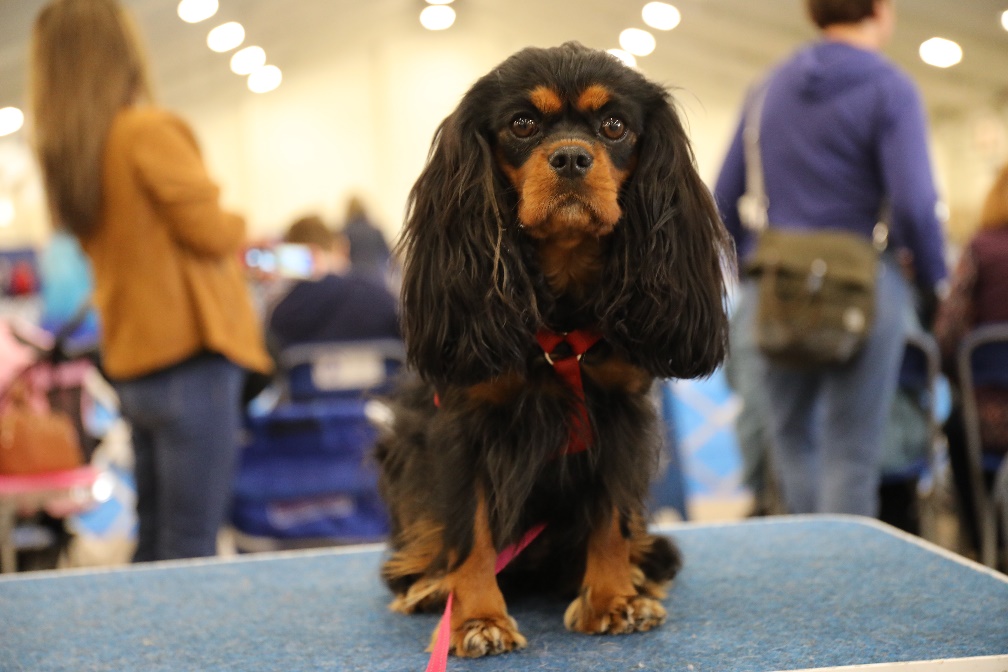 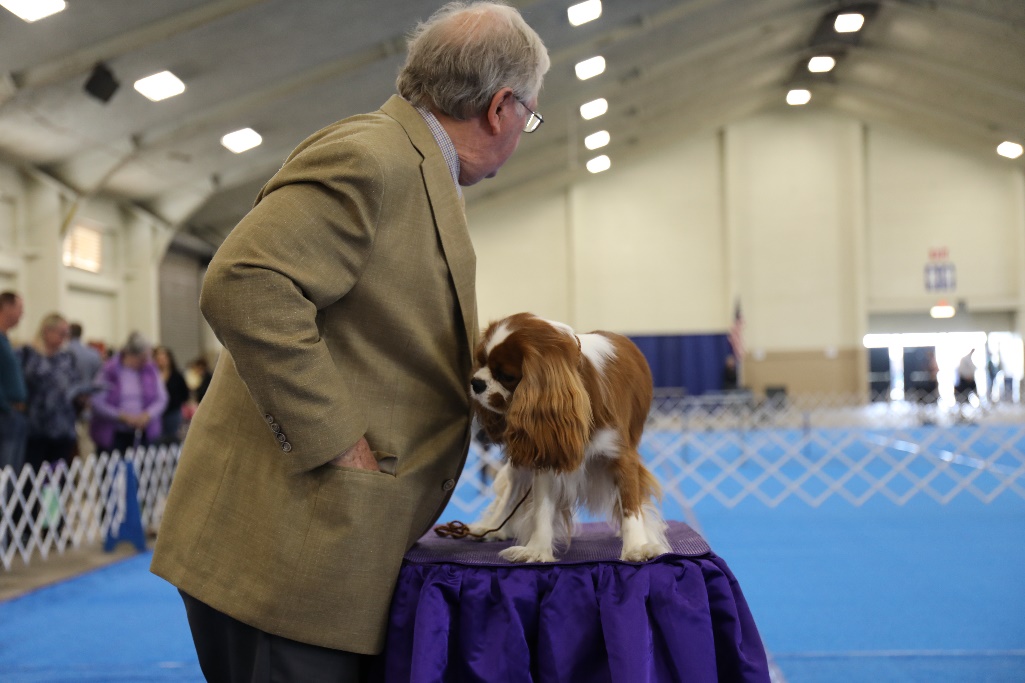 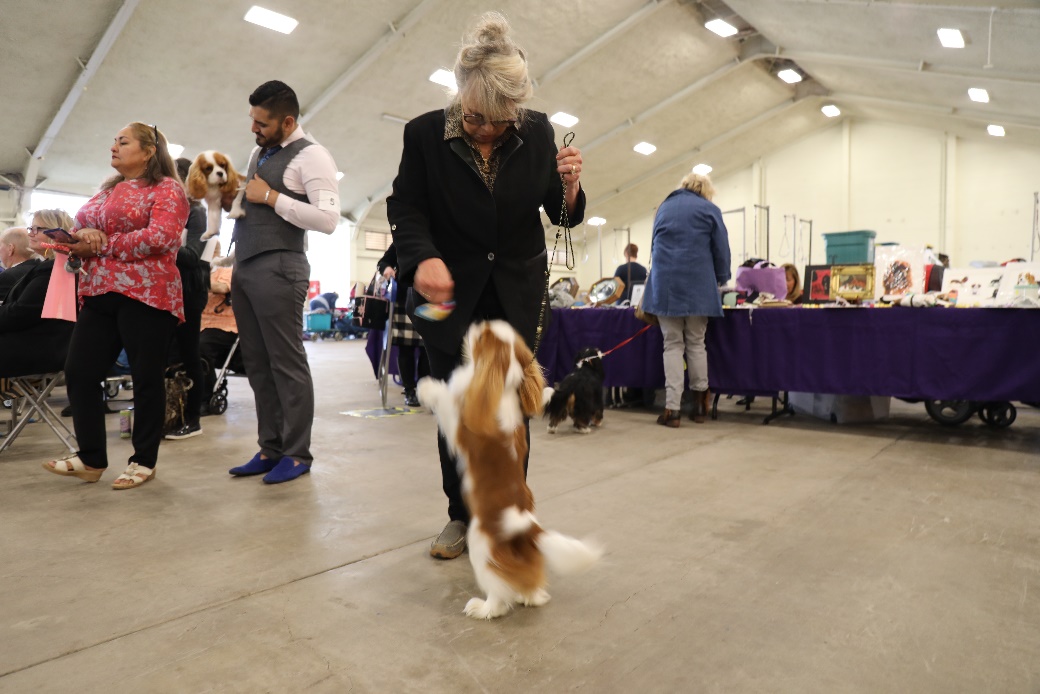 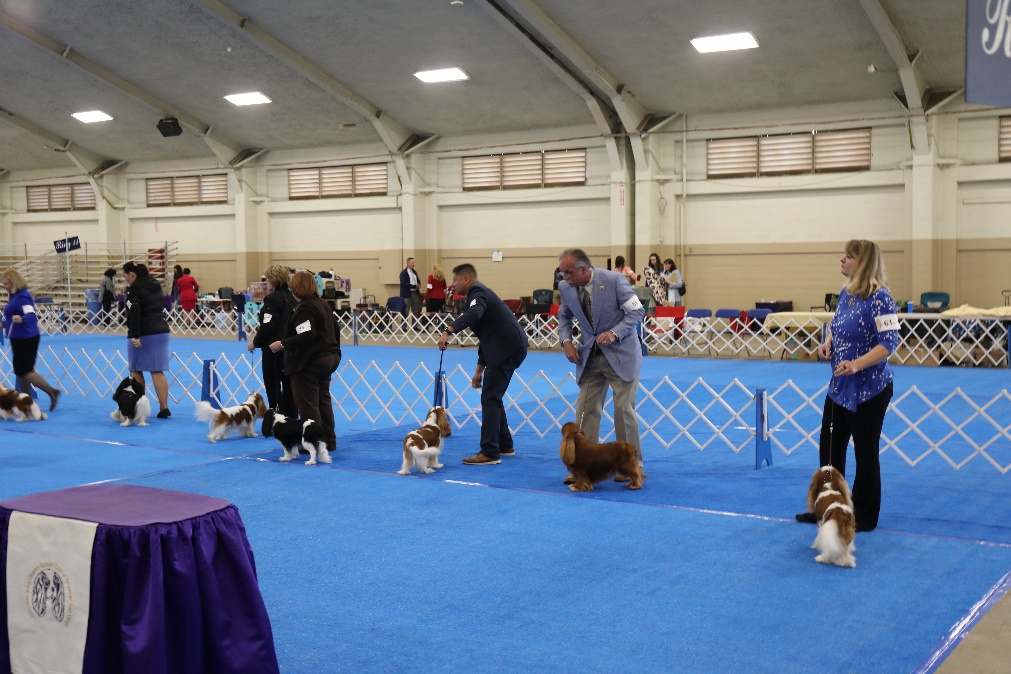 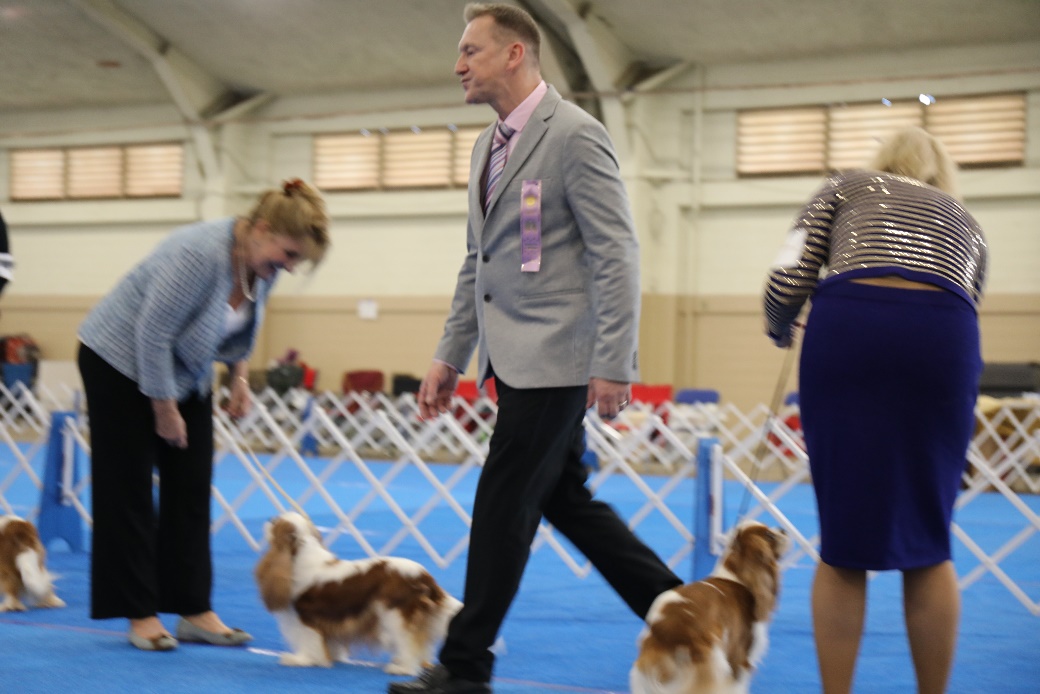 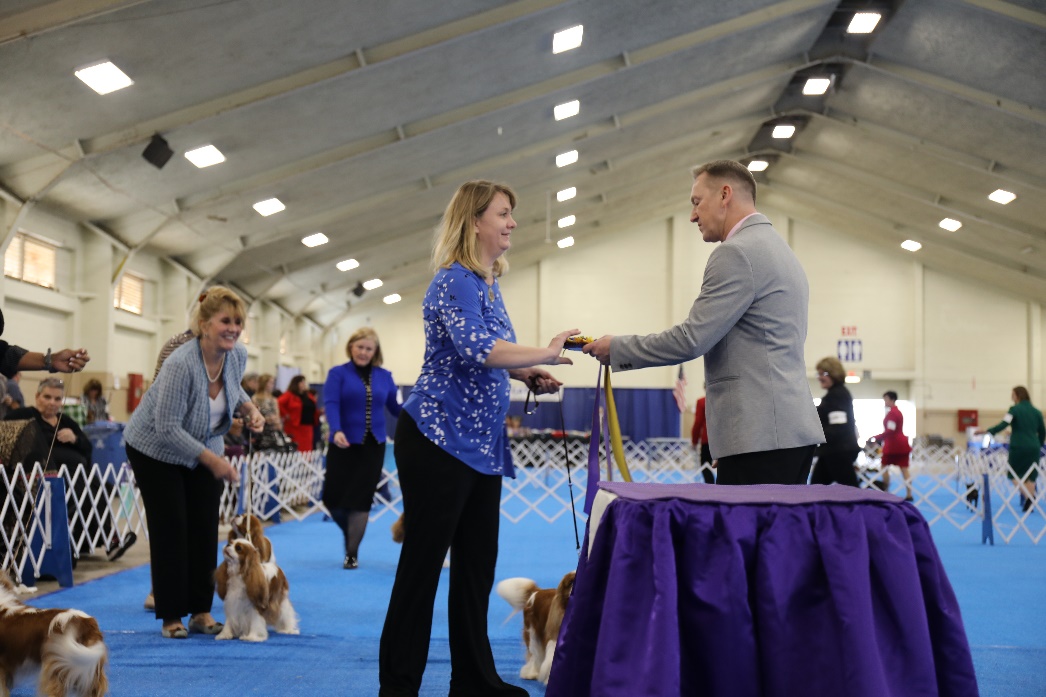 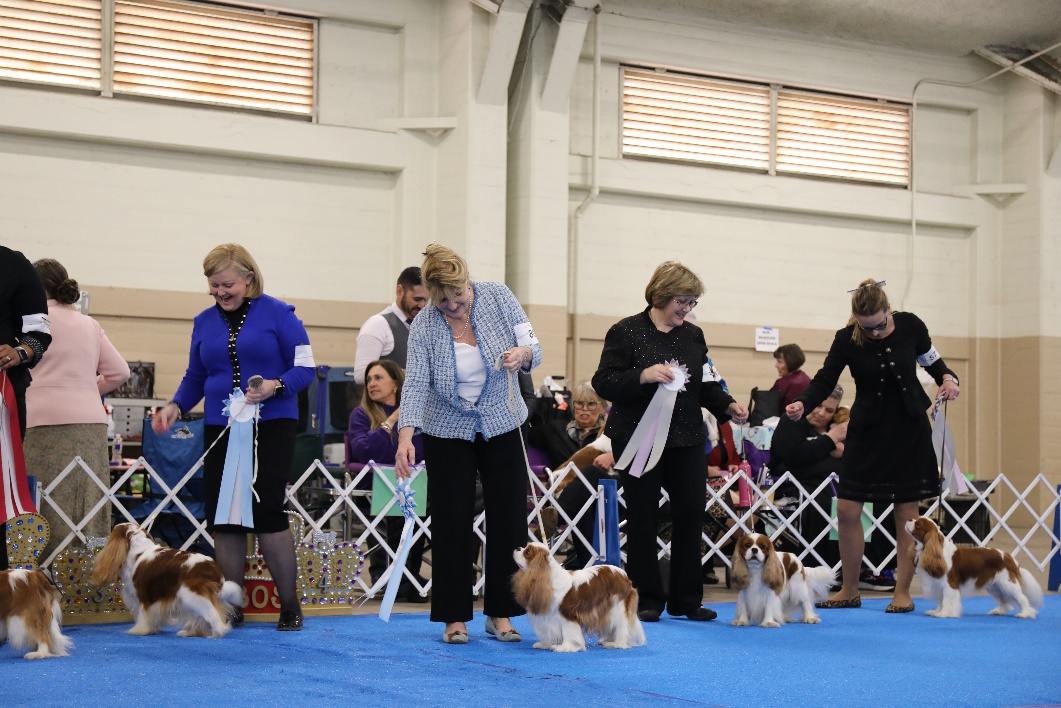 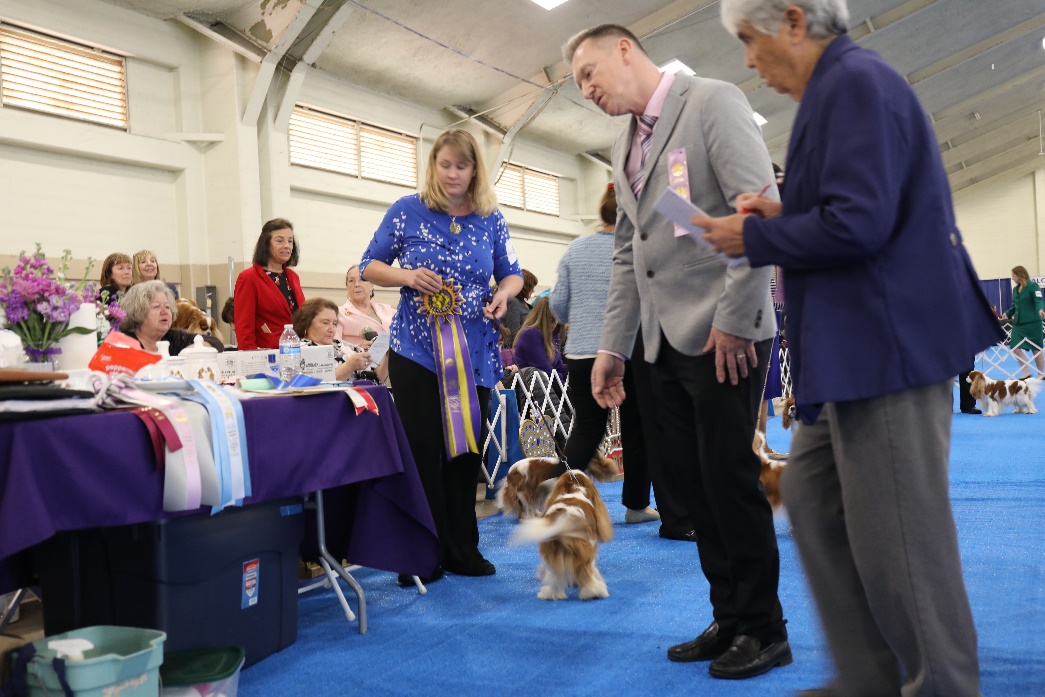 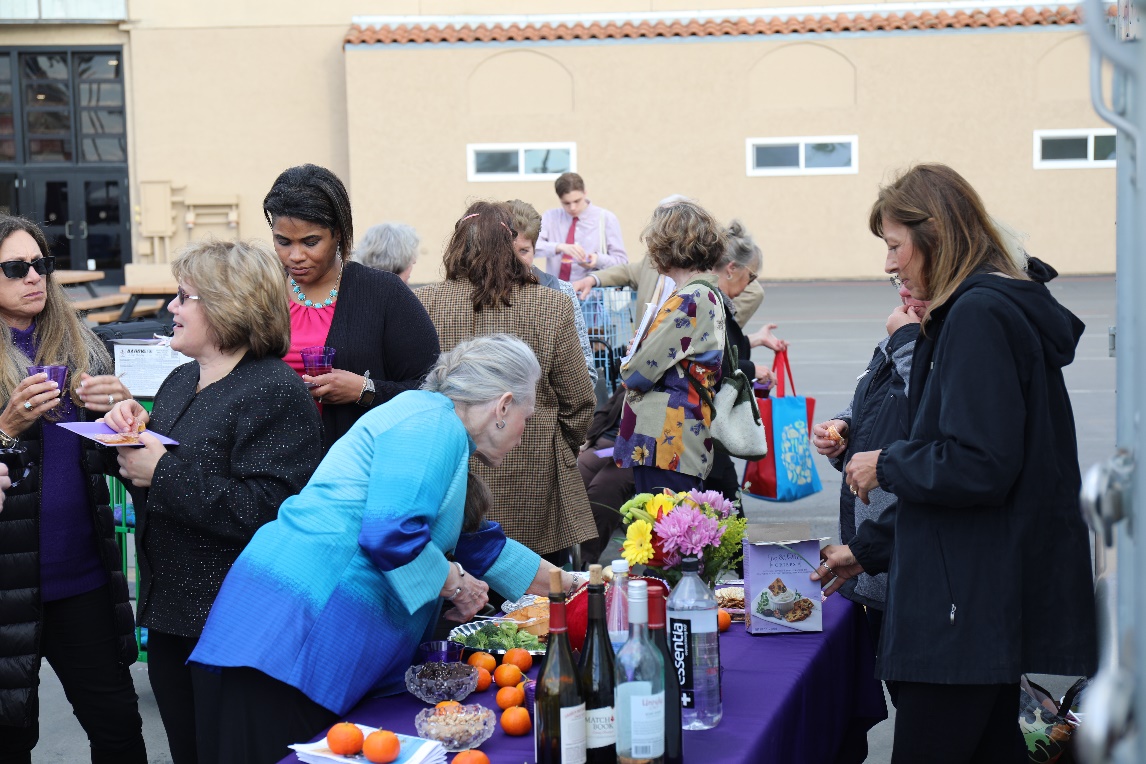 Thank you to all our Exhibitors for making our 2020 Specialty so special!